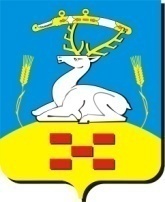 АДМИНИСТРАЦИЯ  УВЕЛЬСКОГО МУНИЦИПАЛЬНОГО РАЙОНА П О С Т А Н О В Л Е Н И Е“ _____ ”____________  20__ г.   № _____ п. Увельский Челябинской областиОб организации и проведении  продажи муниципального имуществапосредством публичного предложенияв электронной формеВ соответствии с Гражданским Кодексом РФ, Федеральным законом от 26.07.2006 N 135-ФЗ "О защите конкуренции", Федеральным Законом № 178-ФЗ от 21.12.2001 « О приватизации государственного и муниципального имущества», Положением "О порядке владения, пользования и распоряжения имуществом Увельского муниципального района, Решением Собрания депутатов Увельского муниципального района № 82 от 27.12.2018 «Об утверждении прогнозного плана приватизации имущества Увельского муниципального района на 2019 год»,  Решением Собрания депутатов Увельского муниципального района № 36 от 24.12.2020 «Об утверждении прогнозного плана приватизации имущества Увельского муниципального района на 2021 год» с дополнением № 17 от 15.04.2021, руководствуясь Уставом Увельского муниципального района  Администрация ПОСТАНОВЛЯЕТ: 1. Комитету по управлению имуществом Увельского муниципального района (Пасечник Е.Н.) в соответствии с действующим законодательством организовать и провести продажу посредством публичного предложения   имущества, являющегося собственностью Увельского муниципального района в электронной форме:		2. Утвердить аукционную документацию  с текстом информационного сообщения о проведении продажи посредством публичного предложения (приложение № 1). 3. Отделу информационных технологий (Лычко И.И.) не позднее 04 октября 2021 года разместить на  официальном сайте муниципального образования Увельский муниципальный район информационное сообщение о проведении продаже посредством публичного предложения имущества, являющегося собственностью Увельского муниципального района  и аукционную документацию (приложение № 1). 4. Постановление вступает в силу со дня подписания. 5. Контроль за выполнением настоящего постановления оставляю за собой.Согласовано:Начальник правового управления администрации                                                                                    Н.Ю. ГоловаНачальник отдела муниципальной службы и противодействия коррупции управленияделами администрации                                                                      Н.В.АкишинаРассылка:Комитет по управлению имуществом – 2 экз. (без приложений)Отдел информационных технологий – 1 экз.Председатель Комитета по управлениюимуществом Увельского муниципального районаПасечник Елена Николаевна,8(351) 66 3 19 86 Приложение № 1к постановлению администрации № ____   от «____» _______ 2021г.АУКЦИОННАЯ ДОКУМЕНТАЦИЯпо продаже посредством публичного предложения имущества, являющегося собственностью Увельского муниципального района: п. Увельский2021   Информационное сообщение о продаже муниципального имущества посредством публичного предложения		Муниципальное образование Увельский муниципальный район в лице Комитета по управлению имуществом  Увельского муниципального района 457000, Челябинская обл., п. Увельский, ул. Советская,26, тел/факс: 8 (35166) 3-19-86, e-mail: komitetpoupraw@yandex.ru О Б Ъ Я В Л Я Е Т о проведении продажи муниципального имущества.         Продажа состоится 09 ноября 2021 года в 10 часов 00 минут на электронной площадке РТС-тендер в сети интернет в электронной форме.1. Основание проведения продажи – План приватизации муниципального имущества на период 2019 год, утвержденный Решением Собрания депутатов Увельского муниципального района № 36 от 24.12.2020 «Об утверждении прогнозного плана приватизации имущества Увельского муниципального района на 2021 год» с дополнением № 17 от 15.04.2021.2. Собственник выставляемого на торги имущества – Муниципальное образование Увельский муниципальный район в лице Комитета по управлению имуществом  Увельского муниципального района 3.Организатор торгов (Продавец) – Комитет по управлению имуществом  Увельского муниципального района, действующий от имени Муниципального образования – Увельский муниципальный район  Контактное лицо:  Пасечник Елена Николаевна - председатель комитета по управлению имуществом Увельского муниципального района Челябинской области, (8 351 66) 3-19-864.Форма торгов (способ приватизации) – продажа имущества посредством публичного предложения в электронной форме.5. Сведения об имуществе: 6. Величина снижения цены первоначального предложения (шаг понижения – 10%): 7. Минимальная цена предложения (цена отсечения):8.Величина повышения начальной цены (шаги аукциона): 5% от начальной цены, что составляет: 9.Задаток для участия в торгах: 20% от начальной цены имущества, что составляет: 10. Дата начала приема заявок на участие в продаже – 05 октября 2021 года с 09-00 часов (местное время).11. Дата окончания приема заявок на участие в аукционе – 29 октября 2021 года до 15 часов (местное время).12. Место приема заявок – Электронная площадка РТС-тендер.13. Дата и место определения участников продажи – 03 ноября 2021 года в 10:00 часов на электронной площадке РТС-тендер.14. Дата и место подведения итогов продажи – 09 ноября 2021 года в 11 часов (местное время) на электронной площадке РТС-тендер.15. Порядок внесения задатка: Задаток вносится в валюте Российской Федерации в соответствии с требованиями электронной площадки РТС-тендер.16. Сведения о предыдущих торгах: в отношении имущества ранее проводился открытый аукцион, признан несостоявшимся ввиду отсутствия поданных заявок для участия.17. Перечень требуемых для участия в аукционе документов и требования к их оформлению:-Заявка для участия в продаже,- Доверенность на лицо, имеющее право действовать от имени претендента, если заявка подается представителем претендента, оформленная в соответствии с требованиями, установленными гражданским законодательством.- Претенденты – физические лица подкрепляют документ, удостоверяющий личность.- Претенденты – юридические лица дополнительно подкрепляют:- учредительные документы и свидетельств о государственной регистрации юридического лица,-надлежащим образом оформленные документы, подтверждающие полномочия органов управления и должностных лиц претендента;- сведения о доле Российской Федерации, субъектов Российской Федерации, муниципального образования в уставном капитале юридического лица в виде нотариально заверенных копий реестра владельцев акций или выписки из него – для акционерных обществ, или письменное заверение за подписью руководителя с приложением печати – для иных обществ.	Указанные документы в части их оформления и содержания должны соответствовать  требованиям законодательства Российской Федерации.18. Срок заключения договора купли-продажи по итогам продажи: договор купли-продажи имущества заключается между «Продавцом» и «Победителем» продажи в установленном законодательством порядке в течение пяти рабочих дней с даты подведения итогов продажи.19. Порядок оплаты: оплата приобретаемого «Покупателем» (победителем торгов) имущества производится единовременно с учетом внесенного задатка в течение десяти дней со дня подписания договора.Претенденты подают заявку на участие в торгах в письменной форме. Заявка и опись представленных документов составляется в 2 экземплярах, один из которых остается у Организатора торгов, другой - у претендента.Передача муниципального имущества осуществляется не позднее чем через 30 дней после полной оплаты имущества.20.Инвестиционные обязательства: инвестиционные обязательства, в отношении вышеуказанного объекта, отсутствуют. 21.Эксплуатационные обязательства: эксплуатационные обязательства, в отношении вышеуказанного объекта, отсутствуют. 22.Обременения приватизируемого муниципального имущества: не устанавливаются.23Дополнительная информация: Одно лицо имеет право подать только одну заявку  и только одно предложение о цене по каждому лоту.Право приобретения имущества принадлежит участнику продажи имущества, который подтвердил цену первоначального предложения или цену предложения, сложившуюся на соответствующем "шаге понижения", при отсутствии предложений других участников продажи имущества после троекратного повторения ведущим сложившейся цены продажи имущества. Ведущий продажи объявляет о продаже имущества, называет номер карточки участника продажи имущества, который подтвердил начальную или последующую цену, указывает на этого участника и оглашает цену продажи имущества.В случае, если несколько участников продажи имущества подтверждают цену первоначального предложения или цену предложения, сложившуюся на одном из "шагов понижения", для всех участников продажи имущества проводится аукцион по установленным Федеральным законом "О приватизации государственного и муниципального имущества" правилам проведения аукциона, предусматривающим открытую форму подачи предложений о цене имущества. Начальной ценой имущества на таком аукционе является цена первоначального предложения или цена предложения, сложившаяся на определенном "шаге понижения". В случае если участники такого аукциона не заявляют предложения о цене, превышающей начальную цену имущества, право его приобретения принадлежит участнику аукциона, который первым подтвердил начальную цену имущества. После завершения аукциона ведущий объявляет о продаже имущества, называет победителя продажи имущества, цену и номер карточки победителя.Суммы задатков возвращаются участникам аукциона, за исключением его победителя, в течение пяти дней с даты подведения итогов продажи.Передача и оформление права собственности на муниципальное имущество осуществляются в соответствии с законодательством РФ  и договором купли – продажи не позднее чем через тридцать дней после дня полной оплаты муниципального имущества.Настоящее информационное сообщение является публичной офертой для заключения договора о задатке в соответствии  со статьей 437 Гражданского кодекса РФ, а подача заявки и перечисление задатка являются акцептом.При уклонении или отказе победителя аукциона от заключения в установленный срок договора купли - продажи имущества задаток ему не возвращается, и он утрачивает право на заключение указанного договора.Организатор торгов оставляет за собой право отказаться от проведения торгов в любое время, но не позднее, чем за три дня до наступления даты его проведения.Участник продажи может самостоятельно получить аукционную документацию с сайта  www.admuvelka.ru на официальном сайте торгов www.torgi.gov.ru.Участники продажи могут получить дополнительную информацию и  предоставить документы на участие по адресу: Челябинская область, п. Увельский, ул.Кирова,2, каб.7, 1 этаж, телефон: (35166) 3-19-86.   	Оплата за предоставление документации об аукционе не установлена и не взимается.Образцы документов:ЗАЯВКА НА УЧАСТИЕ В ПРОДАЖЕ ПОСРЕДСТВОМ ПУБЛИЧНОГО ПРЕДЛОЖЕНИЯ ИМУЩЕСТВА, НАХОДЯЩЕГОСЯ В СОБСТВЕННОСТИ (КАЗНЕ) МУНИЦИПАЛЬНОГО ОБРАЗОВАНИЯ "Увельский муниципальный район» Челябинской области"___" ____________ 20 _ г.______________________________________________________________(полное наименование юридического лица или фамилия, имя, отчество(для физических лиц)___________________________________________________________________________     паспортные данные физического лица, подающего заявку)Место жительства: Я, _____________________________________________ _____________________________               (фамилия, имя, отчество,)предварительно согласен на использование Продавцом персональных данных согласно ст.3 Федерального закона «О персональных данных» от 27.07.2006 г. №152-ФЗ в целях, определенных п.11 ст.15 Федерального закона «О приватизации государственного и муниципального имущества» от 21.12.2001 г. №178-ФЗ, в случае признания участником продажи посредством публичного предложения.(для юридических лиц)действующего на основании ____________________________________________________,принимая    решение    об    участии   в   продаже муниципального   имущества   (далее   -  муниципальное имущество) посредством публичного предложения  _____________________________________________________________________обязуется:1) соблюдать условия аукциона, содержащиеся в информационном сообщении о проведении продажи, опубликованном на сайте www.admuvelka.ru на официальном сайте торгов www.torgi.gov.ru, а также порядок проведения продажи, установленный законодательством 2) в случае признания победителем продажи заключить договор купли-продажи муниципального имущества не позднее пяти рабочих дней со дня подведения итогов продажи и оплатить приобретаемое муниципальное имущество в порядке, размере и сроки, определенные в договоре купли-продажи муниципального имущества.Со сведениями, изложенными в информационном сообщении о проведении продажи посредством публичного предложения, Претендент ознакомлен и согласен.Заявка составлена в двух экземплярах, один из которых остается у Продавца (Представителя продавца), другой - у Претендента.К заявке прилагаются документы в соответствии с перечнем, указанным в информационном сообщении о проведении продажи, и опись документов, которая составляется в двух экземплярах.    Адрес и банковские реквизиты Претендента:_____________________________________Подпись Претендента (его полномочного представителя)____________________________________ М.П."__" ____________ 20_ г.Заявка принята Продавцом (Представителем продавца):____ ч ____ мин. "__" _____ 20_ г. за N __________Подпись Продавца (Представителя продавца)___________________________________ М.П.Анкетные данные Участника. (для юридического лица)___________________________  ____________________  ___________________________                  (должность)                                    (подпись)                      (фамилия, имя, отчество)Опись документов в составе заявки на участие в продаже посредством публичного предложенияНаименование участника продажи:   _____________________________________ _____________________________________________________________________________Участник торгов (уполномоченный представитель) ____________________         ____________________                                                             (Ф.И.О. , должность)                         (подпись)Главный бухгалтер       ______________________  __________________________	    	                                (подпись)                                (Ф.И.О.)	                               ДОГОВОР (ПРОЕКТ) по ЛОТу № 1   п. Увельский                                                                                      «___» ______ 2021 года            Комитет по управлению имуществом  Увельского муниципального района Челябинской области (ИНН 7440001880/КПП 742401001), действующий от Муниципального образования «Увельский муниципальный район», в лице председателя  Пасечник Елены Николаевны, действующей на основании Положения о Комитете по управлению имуществом Увельского муниципального района, именуемый в дальнейшем «Продавец», с одной стороны, и __________________________,  именуемый в дальнейшем «Покупатель» с другой стороны, на основании итогового протокола о результатах продажи муниципального имущества от _______________ 2021 года (далее  по тексту Аукцион), заключили настоящий Договор о нижеследующем:                                                         Статья 1. Предмет Договора1.1.Продавец продает Покупателю по итогам открытого аукциона недвижимое муниципальное имущество:- Нежилое помещение № 4 общей площадью 120,1 кв.м.расположенное по адресу: Челябинская область, Увельский район, д. Водопойка, ул. Октябрьская, д. 36а, пом. 4.Имущество является муниципальной собственностью и принадлежит продавцу на основании государственной регистрации права:- 74-74/021-74/999/001/2016-1704/1 от 29.02.2016 года, а Покупатель:-уплачивает Продавцу цену продажи имущества;-принимает имущество в свою собственность;-самостоятельно и за собственный счет оформляет документы, необходимые для  регистрации права собственности Покупателя на имущество;- самостоятельно и за собственный счет регистрирует право собственности на имущество,соблюдает иные условия, предусмотренные настоящим Договором и Законодательством РФ.	Место нахождения имущества: Челябинская область, Увельский район, д. Водопойка, ул. Октябрьская, д. 36а, пом. 4.	Обременения имущества правами третьих лиц отсутствует.                                                  Статья 2. Оплата имущества2.1. Установленная но итогам аукциона цена продажи имущества составляет ________ рублей (в том числе НДС/без учета НДС).2.2. Покупатель уплачивает Продавцу цену продажи имущества в порядке, установленном в п. 2.4. настоящей статьи. 2.3. Покупатель перечисляет на  счет ФУ Увельского района, Комитет по управлению имуществом Увельского муниципального района Челябинской области, лицевой счет 03193104246РБ, единый казначейский (банковский) счет  № 40102810645370000062   в ОТДЕЛЕНИЕ ЧЕЛЯБИНСК БАНКА РОССИИ// УФК по Челябинской области г. Челябинск, БИК ТОФК   017501500, единый казначейский счет  по доходам 03100643000000016900, КБК 931 114 02053 05 1000 410.2.4.Моментом надлежащего исполнения обязанности Покупателя по уплате цены продажи имущества является  дата поступления денежных средств на счет Продавца в сумме и в сроки, указанные в настоящей статье Договора.2.5.Покупатель в течение 10 (десяти) банковских дней после утверждения Продавцом Акта приема -  передачи имущества, перечисляет  денежные средства, указанные в п.2.1.Статья 3. Переход права3.1 Право собственности на имущество возникает у Покупателя с момента государственной регистрации.После полной оплаты стоимости приобретаемого имущества и всех платежей, предусмотренных статьями 2 и 5 настоящего Договора, Продавец передает Покупателю пакет документов по продаже муниципального имущества.3.2. Акт приема—передачи имущества составляет Продавец в 2- экземплярах, подписывает Покупатель. Акт приема-передачи имущества, является  неотъемлемой частью Договора.                                                 Статья 4. Ответственность Сторон4.1.За невыполнение или ненадлежащее выполнение своих обязательств по настоящему Договору Стороны несут имущественную ответственность в соответствии с действующим законодательством Российской Федерации и настоящим Договором.4.2. За нарушение сроков уплаты сумм за продажу имущества по настоящему Договору Покупатель уплачивает Продавцу пеню в размере 0,1% от не внесенной суммы  за каждый день просрочки.Просрочка уплаты цены продажи имущества в сумме и в сроки, указанные в пункте 2.5. настоящего Договора свыше десяти календарных дней,  считается  отказом  Покупателя от исполнения обязательств по оплате имущества.                                              Статья 5. Срок действия Договора5.1. Настоящий Договор вступает в силу с момента его подписания Сторонами и прекращает свое действие:- исполнением Сторонами своих обязательств по настоящему Договору;- расторжением настоящего Договора;-по   иным   основаниям,   предусмотренным   настоящим   Договором   и   действующим   законодательством Российской Федерации.                                              Статья 6. Заключительные положения6.1.   Споры,   возникающие   между   Сторонами   по   настоящему  Договору,   рассматриваются   в   суде   или арбитражном суде по месту нахождению имущества.6.2. Настоящий Договор составлен в двух экземплярах, имеющих одинаковую юридическую силу, один из которых находится у Покупателя, один - у Продавца.                  Продавец                                                                                         ПокупательКомитет по управлению имуществом Увельского муниципального района Челябинской областиАдрес: Челябинская область, Увельский р-он, п.Увельский, ул.Советская д.26, каб. 15ИНН/КПП: 7440001880/742401001ОГРН: 1027401924549ОКТМО 75655472Банковские реквизиты:УФК по Челябинской области (ФУ Увельского района, Комитет по управлению имуществом Увельского муниципального района Челябинской области)Лицевой счет 03193104246РБЕдиный казначейский(банковский) счет  № 40102810645370000062   в ОТДЕЛЕНИЕ ЧЕЛЯБИНСК БАНКА РОССИИ// УФК по Челябинской области г. Челябинск БИК ТОФК   017501500Единый казначейский счет  по доходам 03100643000000016900Телефон:  (35166) 3 19 86Эл. почта: komitetpoupraw@yandex.ruПредседатель Комитета ___________Е.Н.Пасечник                                _________________А  К  Тприема  -  передачи«   » ______________ 2021 года                                                        п. Увельский            Муниципальное образование «Увельский муниципальный район, именуемое в дальнейшем «Продавец», в лице председателя  Комитета по управлению имуществом  Увельского муниципального района Челябинской области  Пасечник Елены Николаевны, действующей на основании Положения  передает, а _____________________,  именуемый в дальнейшем «Покупатель» в соответствии с договором купли-продажи от «__» ___ 2021 года  принимает:- Нежилое помещение № 4 общей площадью 120,1 кв.м.расположенное по адресу: Челябинская область, Увельский район, д. Водопойка, ул. Октябрьская, д. 36а, пом. 4.	ПЕРЕДАЛ:                                                                                ПОЛУЧИЛ:От имени МО Увельский муниципальный район         ПокупательПредседатель Комитета по управлению                    имуществом Увельского муниципального               района                                 _____________________Е.Н.Пасечник                         ___________	                               ДОГОВОР (ПРОЕКТ) по ЛОТу №2   п. Увельский                                                                                      «___» ______ 2021 года            Комитет по управлению имуществом  Увельского муниципального района Челябинской области (ИНН 7440001880/КПП 742401001), действующий от Муниципального образования «Увельский муниципальный район», в лице председателя  Пасечник Елены Николаевны, действующей на основании Положения о Комитете по управлению имуществом Увельского муниципального района, именуемый в дальнейшем «Продавец», с одной стороны, и __________________________,  именуемый в дальнейшем «Покупатель» с другой стороны, на основании итогового протокола о результатах продажи муниципального имущества от _______________ 2021 года (далее  по тексту Аукцион), заключили настоящий Договор о нижеследующем:                                                         Статья 1. Предмет Договора1.1.Продавец продает Покупателю по итогам открытого аукциона недвижимое муниципальное имущество:- нежилое здание дома культуры общей площадью 349,3 кв.м, - земельный участок общей площадью 1879 кв.м., расположенные по адресу: Челябинская область, Увельский район, с. Малое Шумаково, ул. Кольцевая, д. 3.Имущество является муниципальной собственностью и принадлежит продавцу на основании государственной регистрации права:- 74-74/021-74/999/001/2016-15413/1 от 09.11.2016 года (нежилое здание),- 74-74/021-74/999/001/2016-1542/1 от 09.11.2016 года (земельный участок), а Покупатель:-уплачивает Продавцу цену продажи имущества;-принимает имущество в свою собственность;-самостоятельно и за собственный счет оформляет документы, необходимые для  регистрации права собственности Покупателя на имущество;- самостоятельно и за собственный счет регистрирует право собственности на имущество,соблюдает иные условия, предусмотренные настоящим Договором и Законодательством РФ.	Место нахождения имущества: Челябинская область, Увельский район, с. Малое Шумаково, ул. Кольцевая, д. 3.	Обременения имущества правами третьих лиц отсутствует.                                                  Статья 2. Оплата имущества2.1. Установленная но итогам аукциона цена продажи имущества составляет ________ рублей (в том числе НДС/без учета НДС).2.2. Покупатель уплачивает Продавцу цену продажи имущества в порядке, установленном в п. 2.4. настоящей статьи. 2.3. Покупатель перечисляет на  счет ФУ Увельского района, Комитет по управлению имуществом Увельского муниципального района Челябинской области, лицевой счет 03193104246РБ, единый казначейский (банковский) счет  № 40102810645370000062   в ОТДЕЛЕНИЕ ЧЕЛЯБИНСК БАНКА РОССИИ // УФК по Челябинской области г. Челябинск, БИК ТОФК   017501500, единый казначейский счет  по доходам 03100643000000016900, КБК 931 114 02053 05 1000 410.2.4.Моментом надлежащего исполнения обязанности Покупателя по уплате цены продажи имущества является  дата поступления денежных средств на счет Продавца в сумме и в сроки, указанные в настоящей статье Договора.2.5.Покупатель в течение 10 (десяти) банковских дней после утверждения Продавцом Акта приема -  передачи имущества, перечисляет  денежные средства, указанные в п.2.1.Статья 3. Переход права3.1 Право собственности на имущество возникает у Покупателя с момента государственной регистрации.После полной оплаты стоимости приобретаемого имущества и всех платежей, предусмотренных статьями 2 и 5 настоящего Договора, Продавец передает Покупателю пакет документов по продаже муниципального имущества.3.2. Акт приема—передачи имущества составляет Продавец в 2- экземплярах, подписывает Покупатель. Акт приема-передачи имущества, является  неотъемлемой частью Договора.                                                 Статья 4. Ответственность Сторон4.1.За невыполнение или ненадлежащее выполнение своих обязательств по настоящему Договору Стороны несут имущественную ответственность в соответствии с действующим законодательством Российской Федерации и настоящим Договором.4.2. За нарушение сроков уплаты сумм за продажу имущества по настоящему Договору Покупатель уплачивает Продавцу пеню в размере 0,1% от не внесенной суммы  за каждый день просрочки.Просрочка уплаты цены продажи имущества в сумме и в сроки, указанные в пункте 2.5. настоящего Договора свыше десяти календарных дней,  считается  отказом  Покупателя от исполнения обязательств по оплате имущества.                                              Статья 5. Срок действия Договора5.1. Настоящий Договор вступает в силу с момента его подписания Сторонами и прекращает свое действие:- исполнением Сторонами своих обязательств по настоящему Договору;- расторжением настоящего Договора;-по   иным   основаниям,   предусмотренным   настоящим   Договором   и   действующим   законодательством Российской Федерации.                                              Статья 6. Заключительные положения6.1.   Споры,   возникающие   между   Сторонами   по   настоящему  Договору,   рассматриваются   в   суде   или арбитражном суде по месту нахождению имущества.6.2. Настоящий Договор составлен в двух экземплярах, имеющих одинаковую юридическую силу, один из которых находится у Покупателя, один - у Продавца.                  Продавец                                                                                         ПокупательКомитет по управлению имуществом Увельского муниципального района Челябинской областиАдрес: Челябинская область, Увельский р-он, п.Увельский, ул.Советская д.26, каб. 15ИНН/КПП: 7440001880/742401001ОГРН: 1027401924549ОКТМО 75655472Банковские реквизиты:УФК по Челябинской области (ФУ Увельского района, Комитет по управлению имуществом Увельского муниципального района Челябинской области)Лицевой счет 03193104246РБЕдиный казначейский(банковский) счет  № 40102810645370000062   в ОТДЕЛЕНИЕ ЧЕЛЯБИНСКБАНКА РОССИИ // УФК по Челябинской области г. Челябинск БИК ТОФК   017501500Единый казначейский счет  по доходам 03100643000000016900Телефон:  (35166) 3 19 86Эл. почта: komitetpoupraw@yandex.ruПредседатель Комитета ___________Е.Н.Пасечник                                _________________А  К  Тприема  -  передачи«   » ______________ 2021 года                                                        п. Увельский            Муниципальное образование «Увельский муниципальный район, именуемое в дальнейшем «Продавец», в лице председателя  Комитета по управлению имуществом  Увельского муниципального района Челябинской области  Пасечник Елены Николаевны, действующей на основании Положения  передает, а _____________________,  именуемый в дальнейшем «Покупатель» в соответствии с договором купли-продажи от «__» ___ 2021 года  принимает:- нежилое здание дома культуры общей площадью 349,3 кв.м, - земельный участок общей площадью 1879 кв.м., расположенные по адресу: Челябинская область, Увельский район, с. Малое Шумаково, ул. Кольцевая, д. 3.	ПЕРЕДАЛ:                                                                                ПОЛУЧИЛ:От имени МО Увельский муниципальный район         ПокупательПредседатель Комитета по управлению                    имуществом Увельского муниципального               района                                 _____________________Е.Н.Пасечник                         ___________	                               ДОГОВОР (ПРОЕКТ) по ЛОТу № 3   п. Увельский                                                                                      «___» ______ 2021 года            Комитет по управлению имуществом  Увельского муниципального района Челябинской области (ИНН 7440001880/КПП 742401001), действующий от Муниципального образования «Увельский муниципальный район», в лице председателя  Пасечник Елены Николаевны, действующей на основании Положения о Комитете по управлению имуществом Увельского муниципального района, именуемый в дальнейшем «Продавец», с одной стороны, и __________________________,  именуемый в дальнейшем «Покупатель» с другой стороны, на основании итогового протокола о результатах продажи муниципального имущества от _______________ 2021 года (далее  по тексту Аукцион), заключили настоящий Договор о нижеследующем:                                                         Статья 1. Предмет Договора1.1.Продавец продает Покупателю по итогам открытого аукциона недвижимое муниципальное имущество:- нежилое здание столовой общей площадью 196,6 кв.м, - земельный участок общей площадью 787 кв.м., расположенные по адресу: Челябинская область, Увельский район, с. Петровское, ул. Юбилейная, д. 17.Имущество является муниципальной собственностью и принадлежит продавцу на основании государственной регистрации права:- 74:21:1101008:79-74/001/2017-1 от 21.07.2017 года (нежилое здание),-74:21:1101008:27-74/021/2017-1 от 26.09.2017 (земельный участок), а Покупатель:-уплачивает Продавцу цену продажи имущества;-принимает имущество в свою собственность;-самостоятельно и за собственный счет оформляет документы, необходимые для  регистрации права собственности Покупателя на имущество;- самостоятельно и за собственный счет регистрирует право собственности на имущество,соблюдает иные условия, предусмотренные настоящим Договором и Законодательством РФ.	Место нахождения имущества: Челябинская область, Увельский район, с. Петровское, ул. Юбилейная, д. 17.	Обременения имущества правами третьих лиц отсутствует.                                                  Статья 2. Оплата имущества2.1. Установленная но итогам аукциона цена продажи имущества составляет ________ рублей (в том числе НДС/без учета НДС).2.2. Покупатель уплачивает Продавцу цену продажи имущества в порядке, установленном в п. 2.4. настоящей статьи. 2.3. Покупатель перечисляет на  счет ФУ Увельского района, Комитет по управлению имуществом Увельского муниципального района Челябинской области, лицевой счет 03193104246РБ, единый казначейский (банковский) счет  № 40102810645370000062   в ОТДЕЛЕНИЕ ЧЕЛЯБИНСК БАНКА РОССИИ // УФК по Челябинской области г. Челябинск, БИК ТОФК   017501500, единый казначейский счет  по доходам 03100643000000016900, КБК 931 114 02053 05 1000 410.2.4.Моментом надлежащего исполнения обязанности Покупателя по уплате цены продажи имущества является  дата поступления денежных средств на счет Продавца в сумме и в сроки, указанные в настоящей статье Договора.2.5.Покупатель в течение 10 (десяти) банковских дней после утверждения Продавцом Акта приема -  передачи имущества, перечисляет  денежные средства, указанные в п.2.1.Статья 3. Переход права3.1 Право собственности на имущество возникает у Покупателя с момента государственной регистрации.После полной оплаты стоимости приобретаемого имущества и всех платежей, предусмотренных статьями 2 и 5 настоящего Договора, Продавец передает Покупателю пакет документов по продаже муниципального имущества.3.2. Акт приема—передачи имущества составляет Продавец в 2- экземплярах, подписывает Покупатель. Акт приема-передачи имущества, является  неотъемлемой частью Договора.                                                 Статья 4. Ответственность Сторон4.1.За невыполнение или ненадлежащее выполнение своих обязательств по настоящему Договору Стороны несут имущественную ответственность в соответствии с действующим законодательством Российской Федерации и настоящим Договором.4.2. За нарушение сроков уплаты сумм за продажу имущества по настоящему Договору Покупатель уплачивает Продавцу пеню в размере 0,1% от не внесенной суммы  за каждый день просрочки.Просрочка уплаты цены продажи имущества в сумме и в сроки, указанные в пункте 2.5. настоящего Договора свыше десяти календарных дней,  считается  отказом  Покупателя от исполнения обязательств по оплате имущества.                                              Статья 5. Срок действия Договора5.1. Настоящий Договор вступает в силу с момента его подписания Сторонами и прекращает свое действие:- исполнением Сторонами своих обязательств по настоящему Договору;- расторжением настоящего Договора;-по   иным   основаниям,   предусмотренным   настоящим   Договором   и   действующим   законодательством Российской Федерации.                                              Статья 6. Заключительные положения6.1.   Споры,   возникающие   между   Сторонами   по   настоящему  Договору,   рассматриваются   в   суде   или арбитражном суде по месту нахождению имущества.6.2. Настоящий Договор составлен в двух экземплярах, имеющих одинаковую юридическую силу, один из которых находится у Покупателя, один - у Продавца.                  Продавец                                                                                         ПокупательКомитет по управлению имуществом Увельского муниципального района Челябинской областиАдрес: Челябинская область, Увельский р-он, п.Увельский, ул.Советская д.26, каб. 15ИНН/КПП: 7440001880/742401001ОГРН: 1027401924549ОКТМО 75655472Банковские реквизиты:УФК по Челябинской области (ФУ Увельского района, Комитет по управлению имуществом Увельского муниципального района Челябинской области)Лицевой счет 03193104246РБЕдиный казначейский(банковский) счет  № 40102810645370000062   в ОТДЕЛЕНИЕ ЧЕЛЯБИНСК БАНКА РОССИИ// УФК по Челябинской области г. Челябинск БИК ТОФК   017501500Единый казначейский счет  по доходам 03100643000000016900Телефон:  (35166) 3 19 86Эл. почта: komitetpoupraw@yandex.ruПредседатель Комитета ___________Е.Н.Пасечник                                _________________А  К  Тприема  -  передачи«   » ______________ 2021 года                                                        п. Увельский            Муниципальное образование «Увельский муниципальный район, именуемое в дальнейшем «Продавец», в лице председателя  Комитета по управлению имуществом  Увельского муниципального района Челябинской области  Пасечник Елены Николаевны, действующей на основании Положения  передает, а _____________________,  именуемый в дальнейшем «Покупатель» в соответствии с договором купли-продажи от «__» ___ 2021 года  принимает:- нежилое здание столовой общей площадью 196,6 кв.м, - земельный участок общей площадью 787 кв.м., расположенные по адресу: Челябинская область, Увельский район, с. Петровское, ул. Юбилейная, д. 17.	ПЕРЕДАЛ:                                                                                ПОЛУЧИЛ:От имени МО Увельский муниципальный район         ПокупательПредседатель Комитета по управлению                    имуществом Увельского муниципального               района                                 _____________________Е.Н.Пасечник                         ___________	                               ДОГОВОР (ПРОЕКТ) по ЛОТу № 4   п. Увельский                                                                                      «___» ______ 2021 года            Комитет по управлению имуществом  Увельского муниципального района Челябинской области (ИНН 7440001880/КПП 742401001), действующий от Муниципального образования «Увельский муниципальный район», в лице председателя  Пасечник Елены Николаевны, действующей на основании Положения о Комитете по управлению имуществом Увельского муниципального района, именуемый в дальнейшем «Продавец», с одной стороны, и __________________________,  именуемый в дальнейшем «Покупатель» с другой стороны, на основании итогового протокола о результатах продажи муниципального имущества от _______________ 2021 года (далее  по тексту Аукцион), заключили настоящий Договор о нижеследующем:                                                         Статья 1. Предмет Договора1.1.Продавец продает Покупателю по итогам открытого аукциона недвижимое муниципальное имущество:- Жилое помещение общей площадью 36,6 кв.м., расположенное по адресу: Челябинская область, Увельский район, п. Каменский, ул. Гагарина, д. 2, кв. 1.Имущество является муниципальной собственностью и принадлежит продавцу на основании государственной регистрации права:- 74:21:0601015:70-74/021/2019-1 от 08.07.2019 года, а Покупатель:-уплачивает Продавцу цену продажи имущества;-принимает имущество в свою собственность;-самостоятельно и за собственный счет оформляет документы, необходимые для  регистрации права собственности Покупателя на имущество;- самостоятельно и за собственный счет регистрирует право собственности на имущество,соблюдает иные условия, предусмотренные настоящим Договором и Законодательством РФ.	Место нахождения имущества: Челябинская область, Увельский район, п. Каменский, ул. Гагарина, д. 2, кв. 1.	Обременения имущества правами третьих лиц отсутствует.                                                  Статья 2. Оплата имущества2.1. Установленная но итогам аукциона цена продажи имущества составляет ________ рублей (в том числе НДС/без учета НДС).2.2. Покупатель уплачивает Продавцу цену продажи имущества в порядке, установленном в п. 2.4. настоящей статьи. 2.3. Покупатель перечисляет на  счет ФУ Увельского района, Комитет по управлению имуществом Увельского муниципального района Челябинской области, лицевой счет 03193104246РБ, единый казначейский (банковский) счет  № 40102810645370000062   в ОТДЕЛЕНИЕ ЧЕЛЯБИНСК БАНКА РОССИИ// УФК по Челябинской области г. Челябинск, БИК ТОФК   017501500, единый казначейский счет  по доходам 03100643000000016900, КБК 931 114 02053 05 1000 410.2.4.Моментом надлежащего исполнения обязанности Покупателя по уплате цены продажи имущества является  дата поступления денежных средств на счет Продавца в сумме и в сроки, указанные в настоящей статье Договора.2.5.Покупатель в течение 10 (десяти) банковских дней после утверждения Продавцом Акта приема -  передачи имущества, перечисляет  денежные средства, указанные в п.2.1.Статья 3. Переход права3.1 Право собственности на имущество возникает у Покупателя с момента государственной регистрации.После полной оплаты стоимости приобретаемого имущества и всех платежей, предусмотренных статьями 2 и 5 настоящего Договора, Продавец передает Покупателю пакет документов по продаже муниципального имущества.3.2. Акт приема—передачи имущества составляет Продавец в 2- экземплярах, подписывает Покупатель. Акт приема-передачи имущества, является  неотъемлемой частью Договора.                                                 Статья 4. Ответственность Сторон4.1.За невыполнение или ненадлежащее выполнение своих обязательств по настоящему Договору Стороны несут имущественную ответственность в соответствии с действующим законодательством Российской Федерации и настоящим Договором.4.2. За нарушение сроков уплаты сумм за продажу имущества по настоящему Договору Покупатель уплачивает Продавцу пеню в размере 0,1% от не внесенной суммы  за каждый день просрочки.Просрочка уплаты цены продажи имущества в сумме и в сроки, указанные в пункте 2.5. настоящего Договора свыше десяти календарных дней,  считается  отказом  Покупателя от исполнения обязательств по оплате имущества.                                              Статья 5. Срок действия Договора5.1. Настоящий Договор вступает в силу с момента его подписания Сторонами и прекращает свое действие:- исполнением Сторонами своих обязательств по настоящему Договору;- расторжением настоящего Договора;-по   иным   основаниям,   предусмотренным   настоящим   Договором   и   действующим   законодательством Российской Федерации.                                              Статья 6. Заключительные положения6.1.   Споры,   возникающие   между   Сторонами   по   настоящему  Договору,   рассматриваются   в   суде   или арбитражном суде по месту нахождению имущества.6.2. Настоящий Договор составлен в двух экземплярах, имеющих одинаковую юридическую силу, один из которых находится у Покупателя, один - у Продавца.                  Продавец                                                                                         ПокупательКомитет по управлению имуществом Увельского муниципального района Челябинской областиАдрес: Челябинская область, Увельский р-он, п.Увельский, ул.Советская д.26, каб. 15ИНН/КПП: 7440001880/742401001ОГРН: 1027401924549ОКТМО 75655472Банковские реквизиты:УФК по Челябинской области (ФУ Увельского района, Комитет по управлению имуществом Увельского муниципального района Челябинской области)Лицевой счет 03193104246РБЕдиный казначейский(банковский) счет  № 40102810645370000062   в ОТДЕЛЕНИЕ ЧЕЛЯБИНСКБАНКА РОССИИ // УФК по Челябинской области г. Челябинск БИК ТОФК   017501500Единый казначейский счет  по доходам 03100643000000016900Телефон:  (35166) 3 19 86Эл. почта: komitetpoupraw@yandex.ruПредседатель Комитета ___________Е.Н.Пасечник                                _________________А  К  Тприема  -  передачи«   » ______________ 2021 года                                                        п. Увельский            Муниципальное образование «Увельский муниципальный район, именуемое в дальнейшем «Продавец», в лице председателя  Комитета по управлению имуществом  Увельского муниципального района Челябинской области  Пасечник Елены Николаевны, действующей на основании Положения  передает, а _____________________,  именуемый в дальнейшем «Покупатель» в соответствии с договором купли-продажи от «__» ___ 2021 года  принимает:- Жилое помещение общей площадью 36,6 кв.м., расположенное по адресу: Челябинская область, Увельский район, п. Каменский, ул. Гагарина, д. 2, кв. 1.	ПЕРЕДАЛ:                                                                                ПОЛУЧИЛ:От имени МО Увельский муниципальный район         ПокупательПредседатель Комитета по управлению                    имуществом Увельского муниципального               района                                 _____________________Е.Н.Пасечник                         ___________№ ЛОТаНаименование имуществаМесто нахождения1Нежилое помещение № 4 общей площадью 120,1 кв.м.Челябинская область, Увельский район, д. Водопойка, ул. Октябрьская, д. 36а, пом. 42Нежилое здание дома культуры общей площадью 349,3 кв.м., расположенное на земельном участке площадью 1879 кв.мЧелябинская область, Увельский район, с. Малое Шумаково, ул. Кольцевая, д. 33Нежилое здание столовой общей площадью 196,6 кв.м., расположенное на земельном участке площадью 787 кв.мЧелябинская область, Увельский район, с. Петровское, ул. Юбилейная, д. 174Жилое помещение общей площадью 36,6 кв.м.Челябинская область, Увельский район, п. Каменский, ул. Гагарина, д. 2, кв. 1Глава района               С.Г. РословОрганизатор  продажи:  Контактные данные организатора продажи:                                        Комитет по управлению имуществом Увельского муниципального района Челябинской области457000, Челябинская обл., п. Увельский,  ул. Советская,26, каб. 15, тел/факс: 8 (35166) 3-19-86, e-mail: komitetpoupraw@yandex.ru№ ЛОТаНаименование имуществаМесто нахожденияНачальная цена продажи имущества (руб.)1Нежилое помещение № 4 общей площадью 120,1 кв.м.Челябинская область, Увельский район, д. Водопойка, ул. Октябрьская, д. 36а, пом. 4110 511,002Нежилое здание дома культуры общей площадью 349,3 кв.м., расположенное на земельном участке площадью 1879 кв.мЧелябинская область, Увельский район, с. Малое Шумаково, ул. Кольцевая, д. 3197 324,03Нежилое здание столовой общей площадью 196,6 кв.м., расположенное на земельном участке площадью 787 кв.мЧелябинская область, Увельский район, с. Петровское, ул. Юбилейная, д. 17200 859,004Жилое помещение общей площадью 36,6 кв.м.Челябинская область, Увельский район, п. Каменский, ул. Гагарина, д. 2, кв. 1233 405,00№ ЛОТаНаименование имуществаМесто нахождения10%1Нежилое помещение № 4 общей площадью 120,1 кв.м.Челябинская область, Увельский район, д. Водопойка, ул. Октябрьская, д. 36а, пом. 411 051,102Нежилое здание дома культуры общей площадью 349,3 кв.м., расположенное на земельном участке площадью 1879 кв.мЧелябинская область, Увельский район, с. Малое Шумаково, ул. Кольцевая, д. 319 732,403Нежилое здание столовой общей площадью 196,6 кв.м., расположенное на земельном участке площадью 787 кв.мЧелябинская область, Увельский район, с. Петровское, ул. Юбилейная, д. 1720 085,904Жилое помещение общей площадью 36,6 кв.м.Челябинская область, Увельский район, п. Каменский, ул. Гагарина, д. 2, кв. 123 340,50№ ЛОТаНаименование имуществаМесто нахожденияМинимальная цена отсечения1Нежилое помещение № 4 общей площадью 120,1 кв.м.Челябинская область, Увельский район, д. Водопойка, ул. Октябрьская, д. 36а, пом. 455 255,502Нежилое здание дома культуры общей площадью 349,3 кв.м., расположенное на земельном участке площадью 1879 кв.мЧелябинская область, Увельский район, с. Малое Шумаково, ул. Кольцевая, д. 398 662,003Нежилое здание столовой общей площадью 196,6 кв.м., расположенное на земельном участке площадью 787 кв.мЧелябинская область, Увельский район, с. Петровское, ул. Юбилейная, д. 17100 429,504Жилое помещение общей площадью 36,6 кв.м.Челябинская область, Увельский район, п. Каменский, ул. Гагарина, д. 2, кв. 1116 702,50№ ЛОТаНаименование имуществаМесто нахождения5%1Нежилое помещение № 4 общей площадью 120,1 кв.м.Челябинская область, Увельский район, д. Водопойка, ул. Октябрьская, д. 36а, пом. 45 525,552Нежилое здание дома культуры общей площадью 349,3 кв.м., расположенное на земельном участке площадью 1879 кв.мЧелябинская область, Увельский район, с. Малое Шумаково, ул. Кольцевая, д. 39 866,203Нежилое здание столовой общей площадью 196,6 кв.м., расположенное на земельном участке площадью 787 кв.мЧелябинская область, Увельский район, с. Петровское, ул. Юбилейная, д. 1710 042,954Жилое помещение общей площадью 36,6 кв.м.Челябинская область, Увельский район, п. Каменский, ул. Гагарина, д. 2, кв. 111 670,25№ ЛОТаНаименование имуществаЗадаток для участия (руб.)1Нежилое помещение № 4 общей площадью 120,1 кв.м.22 102,202Нежилое здание дома культуры общей площадью 349,3 кв.м., расположенное на земельном участке площадью 1879 кв.м39 464,803Нежилое здание столовой общей площадью 196,6 кв.м., расположенное на земельном участке площадью 787 кв.м40 171,804Жилое помещение общей площадью 36,6 кв.м.46 681,00№ п/пНаименованиеСведения об Участнике
(заполняется Участником)Юридическое наименование Профилирующее направление деятельностиПродолжительность деятельности организации с учетом правопреемственностиОрганизационно-правовая формаСвидетельство о регистрации (дата и номер, кем выдано)Юридический адресФактическое местонахождениеБанковские реквизиты (наименование банка, БИК, ИНН, р/с и к/с)Контактные телефоны (с указанием кода страны и города)Факс (с указанием кода страны и города)Адрес электронной почты№ п/пНаименование документаКоличество листов1.Заявка на участие в продаже2.Общие сведения3.Полученная не ранее чем за шесть месяцев до дня размещения на официальном сайте извещения о проведении открытого аукциона выписка или нотариально заверенная копия такой выписки из единого государственного реестра юридических лиц или индивидуальных предпринимателей, полученная не ранее чем за шесть месяцев до дня размещения на официальном сайте извещения о проведении открытого конкурса4.Копии документов, удостоверяющих личность (физическое лицо)5.Копия действующей лицензии (при наличии)6.Другие документы, прикладываемые по усмотрению участника аукциона